  Lördag 1/2                                Söndag 2/2          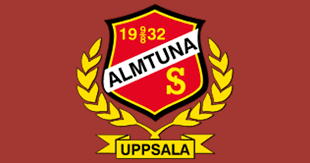 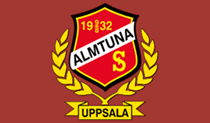 Lag 1Lag 1Lag rödLag RödTheoDanielMilleWaldemarLudwigHugo LantzVildeFilipViggo WallinTageHugo BjälmenFelixFrankMilo NordströmDanielElliot9Milo H SternNellyLag 2Lag 2Lag VitLag VitHugo LantzJonathanArthurLennoxArvidAlbinMarioLouiHectorVilleViggo MattsonValterAndrejLukasCianCaspianAlfredEliah